 Magyar Köztisztviselők, Közalkalmazottak és Közszolgálati Dolgozók Szakszervezete (MKKSZ)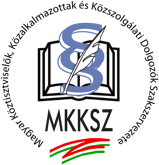 JELENTKEZÉSI LAPA jelentkező:
Dátum: 2022. .…………………………….		                                                                                ………………………………………..                                                                                                                            aláírásA Jelentkezési lapot az Üdülési Bizottság elnökének kérjük megküldeni:postán az alábbi címre: Lukács Vera 7400 Kaposvár, Irinyi János u.19. vagy email-en: mkkszudules@gmail.comTájékozódni a +36-70/377-42-69-es telefonszámon lehet.2022. ÉVI TRIBUNJ-ITÉRÍTÉSES ÜDÜLÉSRENévSzakszervezeti tisztségeElérhetősége (magán e-mail cím)Elérhetősége (magán telefonszám)Melyik turnusra jelentkezik?(Kérjük a turnus számot bekarikázni és / vagy a dátumot aláhúzni.)1.                 -2.   2022. június 23. – 30.3.                 -4.                 -5.                 -6.                  -7.                  -8.                  -9.                  -10.                - 11. 2022. szeptember 01. – szeptember 08.12. 2022. szeptember 08. – 15.13.                  -14. 2022. szeptember 22. – 29.Az üdülésen, az apartmanban tartózkodók létszáma (maximum 4 fő)